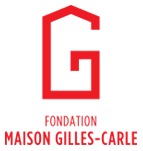 DES EXEMPLES DE CLAUSES TESTAMENTAIRES DE BASE
le legs particulier (un montant précis ou un bien déterminé);
Je laisse à la Fondation Maison Gilles-Carle, organisme de bienfaisance enregistré, dont le siège social se trouve au 3440 Ontario St E, Suite 410, Montréal, QC H1W 1P9 [ un montant précis, un compte REER, un compte FEER ou un bien précis ] pour appuyer sa mission.
le legs résiduaire (la totalité ou un pourcentage de ce qui reste après le paiement des dettes et des legs particuliers)
Je laisse à la Fondation Maison Gilles-Carle, organisme de bienfaisance enregistré, dont le siège social se trouve au 3440 Ontario St E, Suite 410, Montréal, QC H1W 1P9 [la totalité ou un pourcentage] de ma succession, après le paiement des dettes et des legs particuliers.
la désignation d’un bénéficiaire subsidiaire en cas de décès du premier bénéficiaire;
Je nomme la Fondation Maison Gilles-Carle, organisme de bienfaisance enregistré, dont le siège social se trouve au 3440 Ontario St E, Suite 410, Montréal, QC H1W 1P9 comme bénéficiaire subsidiaire en cas de décès de [un autre bénéficiaire].
le legs universel (la totalité des biens);
Je lègue à la Fondation Maison Gilles-Carle, organisme de bienfaisance enregistré, dont le siège social se trouve au 3440 Ontario St E, Suite 410, Montréal, QC H1W 1P9, la totalité de mes biens meubles et de mes immeubles.
Quelques exemples plus précis :Je lègue le résidu de l’universalité des biens meubles et immeubles qui composeront ma succession au moment de mon décès, incluant notamment, mais sans limitation le produit des polices d’assurance sur ma vie sans bénéficiaire désigné, ainsi que le solde de toutes mes sommes d’argent déposées à mon nom dans toute institution financière, à l’organisme Fondation Maison Gilles-Carle ayant son siège social au 3440 Ontario St E, Suite 410, Montréal, QC H1W 1P9.

______________


Je lègue le résidu de tous les biens meubles et immeubles, y compris le produit des polices d’assurance sur ma vie sans bénéficiaire désigné85 % en parts égales entre mes enfants X, Y, Z15 % à l’organisme enregistré suivant : la Fondation Maison Gilles-Carle situé au 3440 Ontario St E, Suite 410, Montréal, QC H1W 1P9). ______________


Je lègue le produit net de la vente de ma propriété située au [adresse] à l’organismes enregistré suivant: Fondation Maison Gilles-Carle, situé au 3440 Ontario St E, Suite 410, Montréal, QC H1W 1P9
______________

Je nomme les personnes et organisme ci-après nommés mes légataires universels résiduaires;ma sœur XXX domiciliée au ….pour 1/5 indivis de la succession,ma sœur YYY domiciliée au ….pour 1/5 indivis de la succession,mon frère ZZZ domicilié au….. pour 1/5 indivis de la succession,ma cousine AAA domiciliée au… pour 1/5 indivis de la succession,l’organisme Fondation Maison Gilles-Carle ayant son siège social au 3440 Ontario St E, Suite 410, Montréal, QC H1W 1P9 pour 1/5 indivis de la succession.